(Upload your picture—make sure the picture is professional)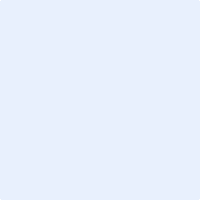 Name: Hometown: On/Off Campus?: Year in college: Major: 
Minor: Email: Contact or Cell Phone #: Interests/Hobbies: Academic Strengths/Areas of Interest: Are you bilingual?  If so, list language(s): What are your professional goals? If you want to be a teacher, what level do you want to teach and where?(PLEASE LEAVE BLANK) Notes:__________________________________________________________________________________________________________________________________________________________________________________________________________________________________________________________________________________________________________________________________________________________________________________________________________________________________________________________________________________________________________________________________________________________________